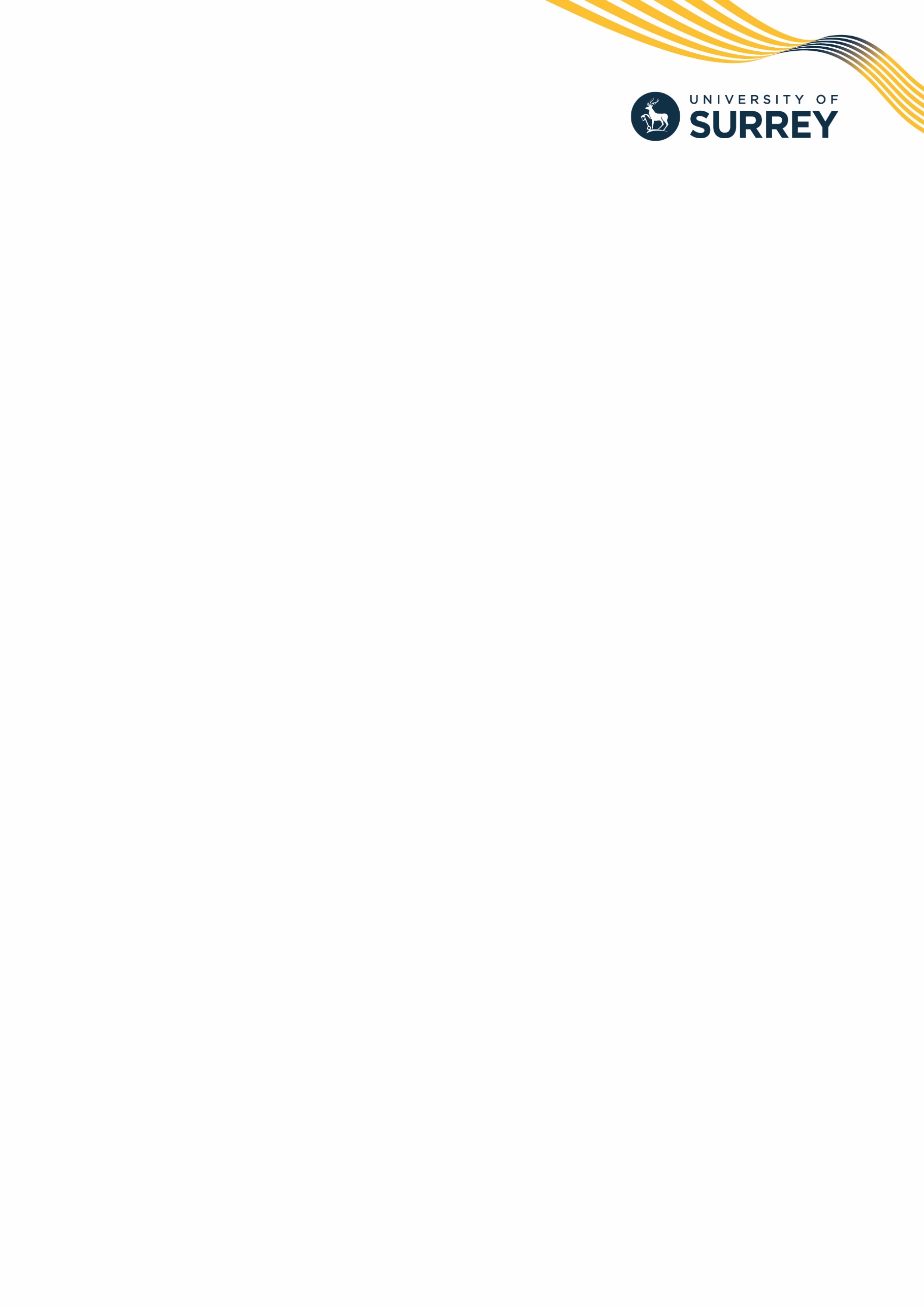 Office of Student Complaints, Appeals and Regulations (OSCAR)Form for use in the submission of an appeal against a Fitness to Practise Panel DecisionThis form should be used by students who wish to appeal against a decision of the University Fitness to Practise Panel.  Please refer to the Regulations for Fitness to Practise for further information on the Fitness to Practise process.  You may wish to obtain advice on your case before submitting an appeal. The Students’ Union offers an independent, impartial, confidential support service to all students.  The office supports students who wish to make an appeal or launch a complaint, and is also there to help students with welfare or education problems.  The Union’s Support Office is run by your elected sabbaticals for Education and Welfare, supported by full-time Union staff.  The office is open 0900 to 1700, Monday to Friday.  To make contact with Union Support, email ussu.advice@surrey.ac.uk.  Details can also be found on: https://surreyunion.org/ You should inform OSCAR immediately if you require reasonable adjustments to be made to this appeals process.Please complete all sections of this form. Sign and date the form before returning it. Your detailsTitle:  								Date:			(eg. Mr/Ms/Mrs/Miss/Dr)First name: 								URN:   Surname:  								Current Level:			(i.e. Family name)							(eg. Level 4/5/6, Masters, Doctorate)Contact address (in-semester):		Alternative contact address (out of semester)Post Code:							Post Code:Tel:	Home - 							Tel : Home -	Mobile -							        Mobile - NB. Please inform OSCAR if your contact details changeUniversity email address:							    Please note, all communication relating to your appeal will be via your University email accountFaculty:  (eg.  Faculty of Arts and Social Sciences)Programme of study:  (eg.  MSc programme in Computing Systems Management)Your appealGrounds for your appealCase for your appealOutcome of your appealBy submitting this appeal, I can confirm that I have read and understood the privacy notice for student facing regulations.I understand that OSCAR will process personal details about me, which will include sensitive information, in order to deal with my appeal effectively.If I have submitted information about third parties, I confirm that the third party is aware and has agreed that I can use their information for the purpose of my appeal.I understand that the information provided in my appeal may be used as part of other University processes such as those outlined in the Regulations for Support to Study.I understand that as part of the appeal process, OSCAR may need to gather personal and sometimes sensitive information about me from different University departments, such as:Academic RegistryLibrary and Learning Centre (including Disability and Neurodiversity)Accommodation Services and Residential Life teamAcademic staff (including Personal Tutors, Supervisors, Programme Leaders, etc.)Campus Safety TeamFaculties and/or the Doctoral CollegeUniversity of Surrey Students’ UnionIT ServicesVice-Chancellor’s OfficeI understand that the data provided in my appeal as well as the information collated by OSCAR in relation to my appeal will be securely stored for 18 months after the date that I am no longer a registered student at the University or 18 months after the appeal is closed (whichever is the latter). I understand that it is my responsibility to contact OSCAR if I have any concerns in relation to how my data will be handled.I understand that I can withdraw my consent for OSCAR to process my personal data at any time. However, I also understand that this is likely to mean that OSCAR cannot process my appeal.Signature:  _________________________________________   		Date: _________________________This completed form should be submitted with your supporting statement and any documentary evidence to: oscar@surrey.ac.uk You are advised to keep a copy of all correspondence for your records				September 2023 Please describe below what decision you are appealing:Please refer to the Regulations for Fitness to Practise. These specify the grounds on which the University will consider an appeal against a decision of the Fitness to Practise Panel.  The grounds are as set out below.  Please highlight the appropriate ground below:that that the Panel failed to follow the University's regulations and/or procedures or failed to follow them with due carethat the Panel has shown bias or prejudice towards the student in reaching its findings or imposing the penaltythat relevant new evidence has become available that should be considered and there are valid reasons why it was not available to the Panel at the timethat the decision of the Panel was unreasonable and/or the penalty was not proportionate in all of the circumstancesPlease set out in a separate statement the main point(s) of your appeal with direct reference to the grounds on which your appeal is based.  You should provide any supporting evidence you wish to be considered on the assessment of your case (e.g. medical certificate).  Please note that this statement will be used to evaluate your appeal and, therefore, you should provide all the information that you wish to be taken into consideration.The Students’ Union is available to offer advice on appeals and may be able to assist you in the preparation of your statement.  Contact details for the Students’ Union are provided on the front page of the form.This form is also available for download from the University internet pages at: https://www.surrey.ac.uk/office-student-complaints-appeals-and-regulation/fitness-practisePlease note that the University reserves the right to contact the authors of any evidence in order to verify authenticity.  If the evidence can be shown to have been dishonestly acquired or is in itself dishonest the appeal will be dismissed and the matter will be submitted to the disciplinary or fitness to practise process (if appropriate).  Please contact oscar@surrey.ac.uk if you have any concerns in relation to these checks.Please indicate below what action you wish to see taken to address your appeal.